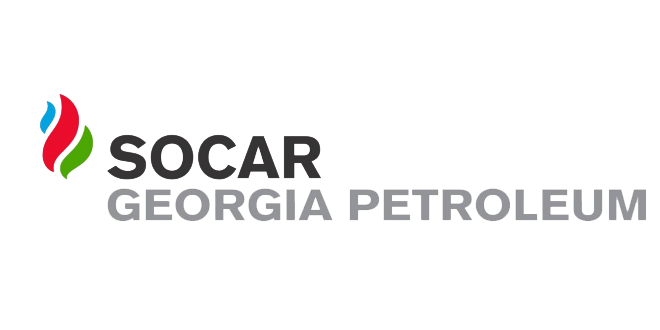 ელექტრონული ტენდერის განაცხადიiniciatori  დავით ლომსიანიძეTariRi23.08.2021№1ტენდერის აღწერილობაჩამსხმელი ოპერატორების ბრენდირებული ფორმის შეძნაზე 2კონკრეტული დავალება 650 ცალი უნიფორმის კომპლექტის შკერვა მოწოდება მოწოდება უნდა განხორციელდეს წლის განმავლობაში ეტაპობრივად, კონკრეტული ზომებისა და რაოდენობების მიხედვით (მინიმალური მოთხოვნილი რაოდენობა 50 ცალი)სრული კომპლექტის ნიმუშის მოწოდება უნდა განხორციელდეს ტენდერის დასრულების შემდეგ არაუგვიანეს 5 სამუშაო დღეში. 3მოთხოვნები პრეტენდენტების მიმართმომწოდებელს უნდა გააჩნდეს მინიმუმ 5 წლიანი გამოცდილება მსგავსი ტიპის ფორმების შეკერვა მიწოდებაზე.საქონლის მოწოდება ხელშეკრულების გაფორმებიდან 5 კალენდარულ დღეშიფასები წარმოდგენილი უნდა იყოს ლარში, ყველა შესაძლო გადასახადს (დღგ და ა.შ.) ჩათვლით. 4გადახდის პირობები ავანსი 30%  დარჩენილი თანხა მიღეება ჩაბარების გაფორმების დღეს. 5ტენდერის ვადები 10 კალენდარული დღე6ხელშკeრულების ვადები პროდუქციის მოწოდების ვადა: ხელშეკრულების გაფორმებიდან 24 სამუშაო დღე.7საგარანტიო პირობები მატერიის შემადგენლობაზე, მდგრადობასა და უსაფრთხოების ნორმებზე მომწოდებელმა უნდა წარმოადგინო შესაბამისი სერტიფიკატები.8sakontaqto piriდავით ლომსიანიძე
მობ: +995 571 405588,
E-mail: D.Lomsianidze@socar.ge9სხვა